                                                   ОТЧЕТо проведении Недели инклюзивного образованияс 04 по 08 декабря 2017г.         С 4 по 8 декабря 2017 года в МБОУ СОШ № 2 им. Адмирала Ушакова прошла Неделя инклюзивного образования. Организатор мероприятий педагог- психолог Амбрутис Наталья Викторовна.          Инклюзивное образование – это такая организация процесса обучения, когда все дети, независимо от их физических, психических интеллектуальных, культурно-этнических, языковых и иных особенностей, включены в общую систему образования и обучаются по месту жительства в общеобразовательных учреждениях, которые оказывают необходимую специальную поддержку детям с учетом их возможностей и особых образовательных потребностей.         Целью инклюзивного школьного образования является развитие потенциала учеников с инвалидностью в области обучения, коммуникации, отношений со сверстниками и социализации.Ценность инклюзии состоит в том, чтобы не только в школах, но и в обществе в целом, лица с инвалидностью, с особенностями развития воспринимались как обладающие теми же правами и обязанностями, что и все другие люди.     Для учащихся начальной школы проведены классные часы «Поговорим о толерантности». Все дни работала творческая мастерская «Подарок для моего друга». Педагогом-психологом Амбрутис Н.В.  проведены беседы с учащимися, педагогами и родителями по вопросам инклюзивного школьного образования.Мероприятия для учащихся начальной школы.Первый «А» класс.   Классный час «Поговорим о толерантности»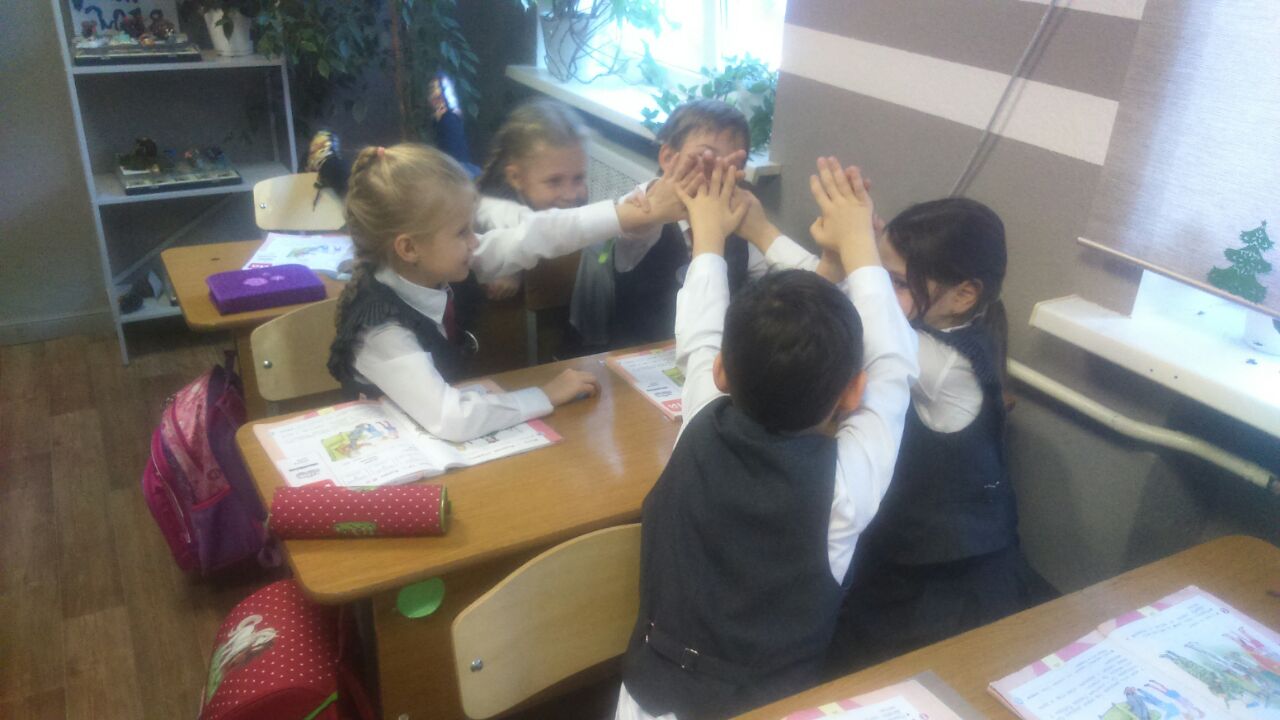                         Творческая мастерская « Подари подарок другу»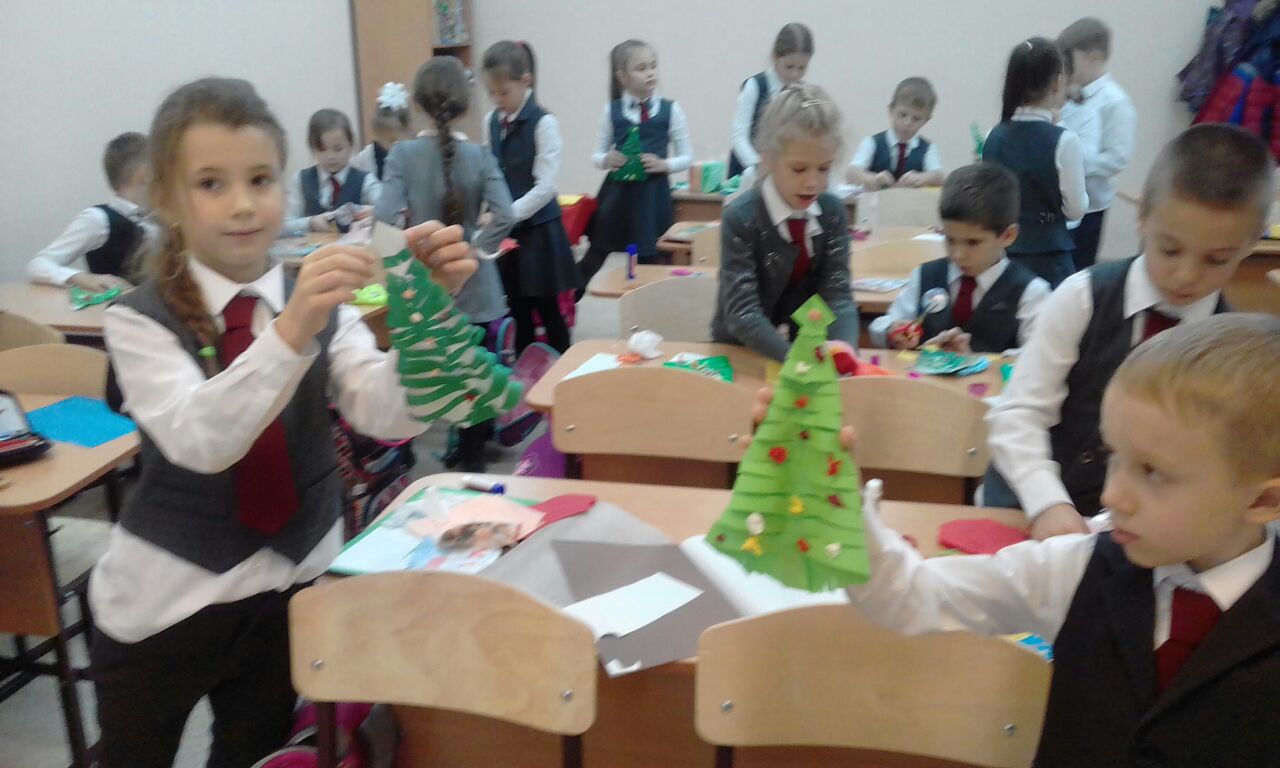 Аналитическая мастерская учителей начальных классов по результатам недели инклюзии. Психолог показывает эффективные методические приемы при работе с детьми с ОВЗ разных категорий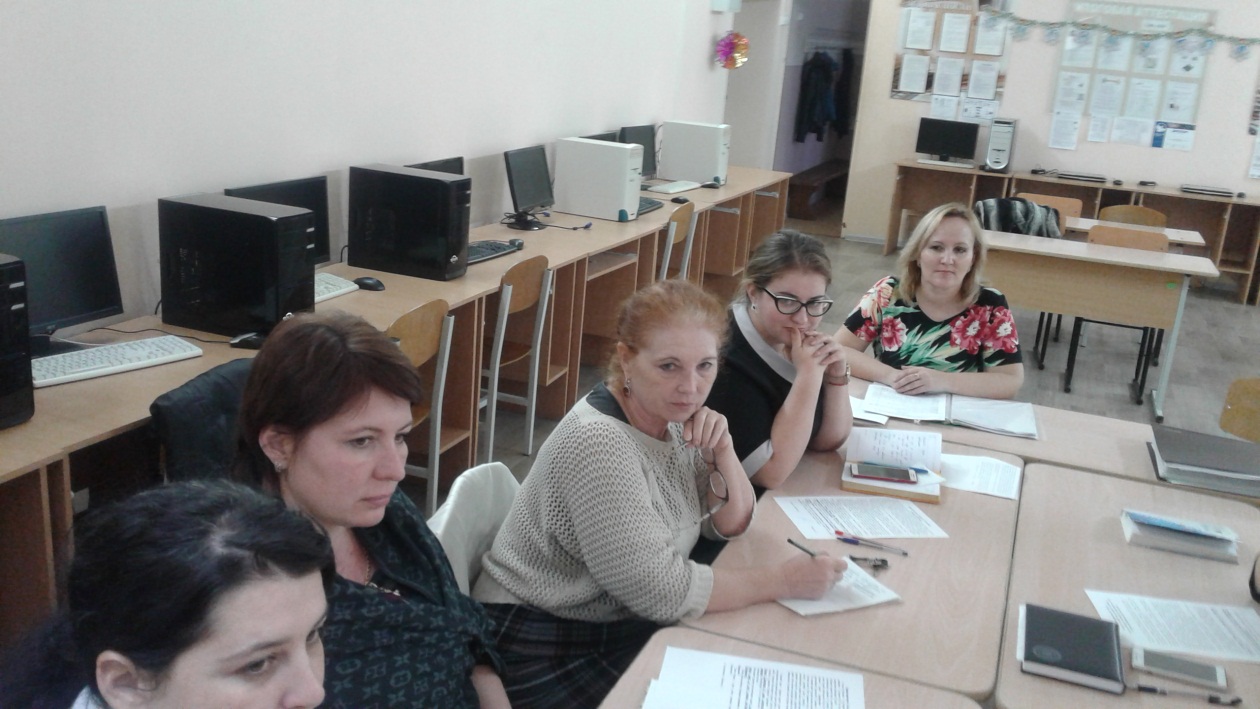 Название мероприятияДата проведенияКонтингент,кол-во участниковОтветственныйучительПривлекаемые специалистыКлассный час «Поговорим о толерантности»4.12.17ученики 1А класса, 29 чел Пономаренко Л.В.Педагог-психологАмбрутис Н.В.Классный час «Поговорим о толерантности»4.12.17ученики 2В класса, 22 чел Ильинская С.В.Педагог-психологАмбрутис Н.В.Классный час «Поговорим о толерантности»5.12.17ученики 1Б класса, 28 челПетрова Н.В.Педагог-психологАмбрутис Н.В.Классный час «Поговорим о толерантности»5.12.17ученики 2А класса, 25 челАноцкая О.И.Педагог-психологАмбрутис Н.В.Классный час «Поговорим о толерантности»7.12.17ученики 1Г класса, 23 челКашникова Н.П.Педагог-психологАмбрутис Н.В.Классный час «Поговорим о толерантности»8.12.17ученики 1В класса, 22 чел Тихонова В.С.Педагог-психологАмбрутис Н.В.Классный час «Поговорим о толерантности»8.12.17ученики 1Д класса, 19 чел Бедросова А.А.Педагог-психологАмбрутис Н.В.Работа творческой мастерской «Подарок другу подарю»4.12.17ученики 3Д класса, 26 чел Валуева С.И.Педагог-психологАмбрутис Н.В.Работа творческой мастерской «Подарок другу подарю»4.12.17ученики 3А класса, 24 челСапрыкина Е.А.Педагог-психологАмбрутис Н.В.Работа творческой мастерской «Подарок другу подарю»5.12.17ученики 4В  класса,  20 челГолда Л.В.Педагог-психологАмбрутис Н.В.Работа творческой мастерской «Подарок другу подарю»5.12.17ученики 3В  класса, 23 чел Простянкина А.Е.Педагог-психологАмбрутис Н.В.Работа творческой мастерской «Подарок другу подарю»5.12.17ученики 2Б  класса, 25 чел Закамская Н.А.Педагог-психологАмбрутис Н.В.Работа творческой мастерской «Подарок другу подарю»6.12.17ученики 2Г класса, 21 чел Фоменко И.В.Педагог-психологАмбрутис Н.В.Работа творческой мастерской «Подарок другу подарю»6.12.17ученики 4Г класса, 26 челКузина Л.П.Педагог-психологАмбрутис Н.В.Работа творческой мастерской «Подарок другу подарю»7.12.17ученики 4а класса, 25 чел Поливода Ю.Е.Педагог-психологАмбрутис Н.В.Работа творческой мастерской «Подарок другу подарю»7.12.17ученики 3Б класса, 25 чел Яламова Е.В.Педагог-психологАмбрутис Н.В.Работа творческой мастерской «Подарок другу подарю»8.12.17ученики 3Г класса, 26 чел Макарова И.И.Педагог-психологАмбрутис Н.В.Работа творческой мастерской «Подарок другу подарю»8.12.17ученики 4Б класса, 27 чел Полтавцева М.И.Педагог-психологАмбрутис Н.В.